SpickzettelInstruktionen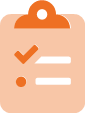 Die Inspiration dieser Übung kommt aus dem Schachspiel mit 64 Feldern.Jede anwesende Person wird einen Zettel erhalten (wenn 20 Jugendliche dabei sind, dann werden nur 20 Zettel verteilt).Die Person mit dem Zettel Nr. 1 wird eine Linie zeichnen. Die Person mit dem Zettel Nr. 2 wird zwei Linien zeichnen. Die Person mit dem Zettel Nr. 3 wird 4 Linien zeichnen usw. (Immer doppelt so viele Linien als auf dem vorherigen Zettel).Entscheidung: Die Leitungsperson kann die Aufgabe ablehnen und 2 Punkte gewinnen. Oder die Aufgabe akzeptieren und alle gewinnen 10 Punkte, wenn sie innerhalb von 15 Minuten das Ziel mit Erfolg erreichen.AblehnungFalls die Leitungsperson die Aufgabe ablehnt:Sie bitten, die eigene Motivation auf ein Blatt Papier zu schreiben.Falls drauf geschrieben stehen würde: «Die Aufgabe ist unlösbar. Deswegen mache ich nicht mit», würde sie am Ende des Spiels 10 Punkte bekommen.Dann fragen, ob eine andere Person bereit ist, die Leitungsrolle zu übernehmen.DurchführungDie Zettel werden verteilt (siehe Seiten 2 bis 22). Die Übung beginnt.Im optimalen Fall unterbrechen die Jugendlichen selbst nach wenigen Minuten die Übung und geben auf.Falls nicht: Entscheiden Sie, wann der richtige Zeitpunkt ist, die Aufgabe abzuschliessen.Geheimnis lüftenZeigen Sie die Seiten 23 und 24, die eindrücklich zeigen, warum die Aufgabe hoffnungslos war.Abschluss (siehe Seite 25)Warum die Aufgabe unmöglich ist…Fazit3 Sekunden / 10 Striche = 175 Milliarden Jahre10 Milliarden Menschen => 17 Jahre (von je 24 Stunden)Eventuell YouTube-Video zeigen: feel-ok.ch/ext/yt-44 Abschluss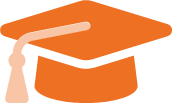 Fragen Sie die Jugendlichen, was sie aus dieser Diskussion gelernt haben.Was wurde ihrer Meinung nach mit der Übung bezweckt?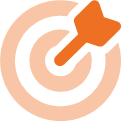 Bevor man sich für eine Aufgabe entscheidet, sollte man überlegen und prüfen, ob man dafür die erforderlichen Ressourcen hat. Falls nicht und man trotzdem der Aufgabe zustimmt, wird man Stress erleben, ausgelastet und überfordert sein.Doppelt so viele Striche als den vorherigen ZettelDoppelt so viele Striche als den vorherigen ZettelDoppelt so viele Striche als den vorherigen ZettelDoppelt so viele Striche als den vorherigen ZettelDoppelt so viele Striche als den vorherigen ZettelDoppelt so viele Striche als den vorherigen ZettelDoppelt so viele Striche als den vorherigen ZettelDoppelt so viele Striche als den vorherigen ZettelDoppelt so viele Striche als den vorherigen ZettelDoppelt so viele Striche als den vorherigen ZettelDoppelt so viele Striche als den vorherigen ZettelDoppelt so viele Striche als den vorherigen ZettelDoppelt so viele Striche als den vorherigen ZettelDoppelt so viele Striche als den vorherigen ZettelDoppelt so viele Striche als den vorherigen ZettelDoppelt so viele Striche als den vorherigen ZettelDoppelt so viele Striche als den vorherigen ZettelDoppelt so viele Striche als den vorherigen ZettelDoppelt so viele Striche als den vorherigen ZettelDoppelt so viele Striche als den vorherigen ZettelDoppelt so viele Striche als den vorherigen ZettelDoppelt so viele Striche als den vorherigen ZettelDoppelt so viele Striche als den vorherigen ZettelDoppelt so viele Striche als den vorherigen ZettelDoppelt so viele Striche als den vorherigen ZettelDoppelt so viele Striche als den vorherigen ZettelDoppelt so viele Striche als den vorherigen ZettelDoppelt so viele Striche als den vorherigen ZettelDoppelt so viele Striche als den vorherigen ZettelDoppelt so viele Striche als den vorherigen ZettelDoppelt so viele Striche als den vorherigen ZettelDoppelt so viele Striche als den vorherigen ZettelDoppelt so viele Striche als den vorherigen ZettelDoppelt so viele Striche als den vorherigen ZettelDoppelt so viele Striche als den vorherigen ZettelDoppelt so viele Striche als den vorherigen ZettelDoppelt so viele Striche als den vorherigen ZettelDoppelt so viele Striche als den vorherigen ZettelDoppelt so viele Striche als den vorherigen ZettelDoppelt so viele Striche als den vorherigen ZettelDoppelt so viele Striche als den vorherigen ZettelDoppelt so viele Striche als den vorherigen ZettelZettel-Nr.Anzahl StricheZettel 11Zettel 22Zettel 34Zettel 48Zettel 516Zettel 632Zettel 764Zettel 8128Zettel 9256Zettel 10512Zettel 111’024Zettel 122’048Zettel 134’096Zettel 148’192Zettel 1516’384Zettel 1632’768Zettel 1765’536Zettel 18131’072Zettel 19262’144Zettel 20524’288Zettel 211’048’576Zettel 222’097’152Zettel 234’194’304Zettel 248’388’608Zettel 2516’777’216Zettel 2633’554’432Zettel 2767’108’864Zettel 28134’217’728Zettel 29268’435’456Zettel 30536’870’912Zettel 311’073’741’824Zettel 322’147’483’648Zettel 334’294’967’296Zettel 348’589’934’592Zettel 3517’179’869’184Zettel 3634’359’738’368Zettel 3768’719’476’736Zettel 38137’438’953’472Zettel 39274’877’906’944Zettel 40549’755’813’888Zettel 411’099’511’627’776Zettel 422’199’023’255’552Zettel 434’398’046’511’104Zettel 448’796’093’022’208Zettel 4517’592’186’044’416Zettel 4635’184’372’088’832Zettel 4770’368’744’177’664Zettel 48140’737’488’355’328Zettel 49281’474’976’710’656Zettel 50562’949’953’421’312Zettel 511’125’899’906’842’620Zettel 522’251’799’813’685’250Zettel 534’503’599’627’370’500Zettel 549’007’199’254’740’990Zettel 5518’014’398’509’482’000Zettel 5636’028’797’018’964’000Zettel 5772’057’594’037’927’900Zettel 58144’115’188’075’856’000Zettel 59288’230’376’151’712’000Zettel 60576’460’752’303’423’000Zettel 611’152’921’504’606’850’000Zettel 622’305’843’009’213’690’000Zettel 634’611’686’018’427’390’000Zettel 649’223’372’036’854’780’000Total18’446’744’073’709’600’000